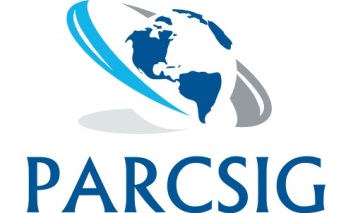 MembersAccess Control Systems LLC2617 Grissom DriveNashville, TN  37204PH:   615-255-4466FAX:  615-242-5202www.acs-llc.comPhillip Lawsonplawson@acs-llc.comAccess Professional Systems1955 Cordell Court El Cajon, CA 91941PH: 619-417-9600www.accessprofessionals.comChris Scheppmann csheppmann@accessprofessionals.comASPIS Parking2701 Briarlake RoadAtlanta, Ga. 30345PH: 678-789-5772www.aspisparking.comHarry Katsoudas(Harryk@aspisparking.com) Associated Time & Parking Controls 9104 Diplomacy RdDallas, TX 75247PH: 214-637-2763FAX: 214-688-0411www.associatedtime.comChristopher Archer Carcher@associatedtime.comAutomated Access Systems3464 W. Earll Drive Suite DPheonix, AZ 85017602-269-2636Aasparking.comTim McKalkoautomatedaccess@aasparking.comAutomatic Control TechnologyCalle 3 SO # 1020 Urb. La RivieraSan Juan, Puerto Rico  00921-2518www.automatic-pr.comPH:    787-782-6006FAX: 787-782-1999Gustavo Grundler ggrundler@automatic-pr.comBer-National Automation1137 E. Main StreetRochester, NY  14609		PH:    585-482-8525FAX:  585-482-8702www.bernational.comBill Bernatovich berparc@aol.comC&C detection Technology2801 Turtle Creek RoadJonesboro AR 27404PH: 870-926-5973Glen ColeGlen.cole@suddenlink.comEntry Guard Systems10610 Trade RoadRichmond, VA 23236PH 804-423-6523www.entryguardsystems.com Frank Kollmansperger frank@entryguardsystems.comFisher Parking & Security, Inc.31001 W. 161st StreetExcelsior Springs, MO 64024PH 816-630-2730www.parking-security.comJay O’Briensales@parking-security.comFisher Parking & Security, Inc.3002 South Jefferson Ave, Suite1413St Louis, MO 64024PH 314-881-1413www.parking-security.comSteven Ismertsales@parkin-security.comFisher Parking & Security, Inc.31001 W. 161st StreetExcelsior Springs, MO 64024PH 816-630-2730www.parking-security.comJay O’Briensales@parking-security.comFlorida Door Control of Orlando5555 West Linebaugh Ave, Suite 302Tampa, FL 33624PH: 813-264-1755Fax: 813-917-6681www.fdc.comDoug Mooredmoore@fdc.comGorrie Regan and Assoc., Inc. 2927 Central Avenue Birmingham, AL 35209PH 205-871-7395www.gorrieregan.comCharlie Regan Charlie.regan@gorrieregan.com General Parking Services927 West Main StLouisville, KY 40202PH: 812.948.1493keith.hanen@generalparkingservices.comIntegrated Technical Systems8 Capital DriveWallingford, CT 06492PH: 203-265-8100www.integrated-tec.comDavid SantilliDsantilli@integrated-tec.comJ.L. Roberts & AssociatesP.O. Box 728Metairie, LA  700041005 Harimaw Court West, Suite 103Metairie, LA  70001PH:   504-831-8113FAX:  504-831-8114www.jlrpark.comJohn Mayer Jlr1parc@aol.comKeck Parking- Parking Inc.1100 Walnut StreetDesMoines, IA 50309PH: 515-508-4489www.keckparking.comCraig BusherCell(515) 314-8400craig@keckparking.comTodd PughTodd@keckparking.comMountain Parking Equipment 2009 S. Cherokee St. Denver, CO 80223PH: 720-259-4880FAX: 720-904-5295www.mtnpark.comScott Souderscottsouder@mtnpark.comMountain View Parking Systems206 Cramond Circle SouthEast Calgary, AlbertaCanada T3M 1EAPH: 403-617-7275David CassieMVPS@telus.netNortech Parking Systems30 De Baets St. Winnipeg, MB CA R23359 PH: 204-807-2065www.Nortechparking.caRonan Gueretrgueret@nortechparking.comOhana Control Systems 2123 Ewuwene StreetHonolulu, HI 96819PH:808-842-5888www.ohanacontrols.com Amir Borochovamir@ohanacontrols.com Pinnacle Parking Systems516 NE 13th StreetFort Lauderdale Fl. 33304PH. 954-626-6868www.Pinnacleparking.comDoug TinklepaughDoug@pinnacleparkingsystems.comPrecision Technology Solutions207 Florida StreetNew JerseyPH: 800-783-2565www.go2pts.comRob Bellrbell@go2pts.comPTS of Maryland1550 Caton Center Drive, suite MBaltimore, MD 21227PH: 800-783-2565www.go2pts.comRob StrelblRstrelb@go2pts.comPrecision Technology Solutions289 North Main StreetAmbler, Pa. 19002PH: 800-783-2565www.go2pts.comRob Bellrbell@go2pts.comCameron BellCbell@go2pts.comChris Patrickcpatrick@go2pts.comRevcon Technology Group1364 Hamilton ParkwayItasca, Illinois 60143-1144PH: 630-916-8770www.Revcon.netScott Fisher                    scott@revcon.netJill RichardsonJill@revcon.netJim SzczesnyJim@revcon.netSignature Control Systems 2228 Citygate DriveColumbus, OH 43219www.signaturecontrolsystems.comJohn Bambey JBAMBEY@signaturecontrols.comTAPCO5100 W. Brown Deer RoadBrown Deer, WI 53223PH: 262-814-7318 PH: 800-236-0112FAX: 262-649-5214www.tapconet.comMark Henke mark@tapconet.comRick Haasrhaas@tapconet.comTech Control Systems Inc.
7647 Hayvenhurst Ave. Suite 28
Van Nuys CA  91406
PH: 818-781-3033www.techcontrolsystems.comDavid Scripture
David@techcontrolsystems.comMichael ScriptureMichael@techcontrolsystems.comBrian ScriptureBrian@techcontrolsystems.com Tech Control Systems Inc.
160 South Linden Ave., Suit 92So. San Francisco, CA  914080
PH: 818-781-3033www.techcontrolsystems.comDavid Scripture
David@techcontrolSystems.comMichael ScriptureMichael@techcontrolsystems.comBrian ScriptureBrian@techcontrolsystems.com Total Protection Systems, Inc. 326-B Enterprise Parkway P.O. Box 270837Corpus Christi, Texas 78405/*78427-0837PH: 361-289-2788www.totalprotection.comLinda L. Donnell ld@totalprotection.com Ed W. Donnell ed@totalprotection.comWestern Door and Gate 4090 W. Hacienda Ave, Suite 110Las Vegas, NV 89118www.westerndoorandgate.comMatthew W. MeltonMMelton@WesternDoorAndGate.com